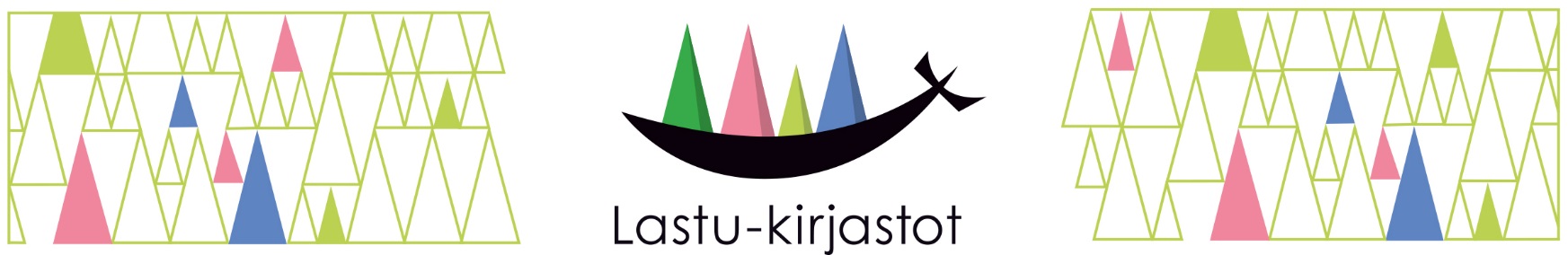 Aikuisten lukudiplomi 2021Lue vähintään yksi kirja kymmenestä eri aihealueesta ja olet suorittanut Päijät-Hämeen kirjastojen Lastu-lukudiplomin! Kun palautat täytetyn lomakkeen kirjastoon, saat virallisen lukudiplomin ja voit halutessasi osallistua kirja-arvontaan. Lomakkeen viimeinen palautuspäivä on 31.12.2021.Lukuiloa!Vihreä valinta: _____________________________________________________________________Ohukaiset: ________________________________________________________________________Kotimaista nykyrunoutta: ____________________________________________________________Kasvukipuja: ______________________________________________________________________Lue ja katso: ______________________________________________________________________Äänten kirjo: ______________________________________________________________________Hämmästyttävää, mutta totta: ________________________________________________________Faktasta fiktiota: ___________________________________________________________________Kirja, joka olisi pitänyt aina lukea: _____________________________________________________Hiki pintaan: ______________________________________________________________________Säveliä sivuilla: ____________________________________________________________________Ruokaisia romaaneja: _______________________________________________________________Finlandia- ja Runeberg-ehdokkaita: ____________________________________________________Uskallatko lukea?: __________________________________________________________________Palautetta diplomista? Kirjaehdotuksia uudelle diplomilistalle?______________________________________________________________________________________________________________________________________________________________________________Haluan osallistua kirja-arvontaan 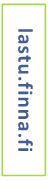 Nimi ___________________________________________________________________________________Puhelinnumero __________________________________________________________________________Sähköpostiosoite ________________________________________________________________________

Arvonta suoritetaan 5.1.2022 ja voittajille ilmoitetaan henkilökohtaisesti.